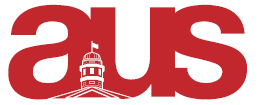 Report of (departmental association), AUS Council (date of Council)NASSA has been busy in the past two weeks preparing for a meeting with the chairs of our department to rework our list of required courses to better prepare U1 students for upper level courses, and to expand our seminar requirement to include CANS 412, Canada In The Americas.  This meeting will be taking place next week. Our VP Academic and VP Internal are working to create a document that outlines student rights, and a master list of contacts of the professors that teach in our department, as well as those departments’ advising contacts.Our next meeting will be Sunday, November 6th. Respectfully Submitted,Molly HarrisCo-President